О проведении стажировочного семинараИнформационное письмоУважаемые коллеги!Приглашаем Вас принять участие 20 марта 2020 года в региональном стажировочном семинаре по теме: ««Интеграция урочной, внеурочной деятельности и дополнительного образования для личностного роста и профессионального самоопределения обучающихся» при участии лаборатории развития сельских школ ГАУ ДПО ИРО. В программе стажировочного семинара: сопровождение личностного роста и профессионального самоопределения обучающихся на разных этапах становления личности ребенка, активные и интерактивные формы организации методической работы и деятельности обучающихся (мастер-классы, педагогическая мастерская, квест-игра, чемпионат, сайнс-слэм, Дебаты 2.0 и другие формы организации методической работы и деятельности обучающихся), презентация опыта работы МБОУ «Боханская СОШ № 1»  по направлению реализации ФГОС ОО и внедрения интерактивных форм организации методической деятельности. Семинар имеет практико-ориентированную направленность (Приложение 1. Программа работы регионального стажировочного семинара).В качестве участников стажировочного семинара приглашаются заместители директоров по учебно-воспитательной работе, заместители директоров по воспитательной работе, заместители директоров по научно-методической работе, руководители структурных подразделений, методисты дошкольных, общеобразовательных организаций, учреждений дополнительного образования Иркутской области.Организационный взнос за участие в стажировочном семинаре составляет 350 рублей (организация питания, методические материалы, канцелярские принадлежности).Участникам необходимо до 17 марта 2020 года заполнить заявку на официальном бланке вашей организации (Приложение 2) и направить на e-mail: bohansoch1@mail.ru   и зарегистрироваться по ссылке: https://docs.google.com/forms/d/e/1FAIpQLSfgtCvYNsHngKySxicti761Jsdzlq7veQ5u6Pb28E3dJrHCBg/viewform?usp=sf_linkДля участия в региональном семинаре и получения сертификата необходимо пройти регистрацию (http://edu.iro38.ru/)  до 17 марта 2020 года.При регистрации выбрать:–структурное подразделение: центр развития общего образования (ЦРОО);– тему семинара: «Интеграция урочной, внеурочной деятельности и дополнительного образования для личностного роста и профессионального самоопределения обучающихся»; – код расписания: 18627Дата и время проведения стажировочного семинара: 20 марта 2020 года: с 09.00 до 16.00. регистрация участников с 08.30 до 09.00.Проезд от г. Иркутска до п. Бохан - 250 рублей (в одну сторону), будет организован подвоз на маршрутном такси от  центрального рынка г. Иркутск, после получения заявок.Контактные телефоны: 8(3952)500-904 (доб. 293) – лаборатория развития сельских школ ГАУ ДПО ИРО.89526189423 – Бахматова Полина Федоровна, заместитель директора МБОУ «Боханская СОШ № 1» по научно-методической работе.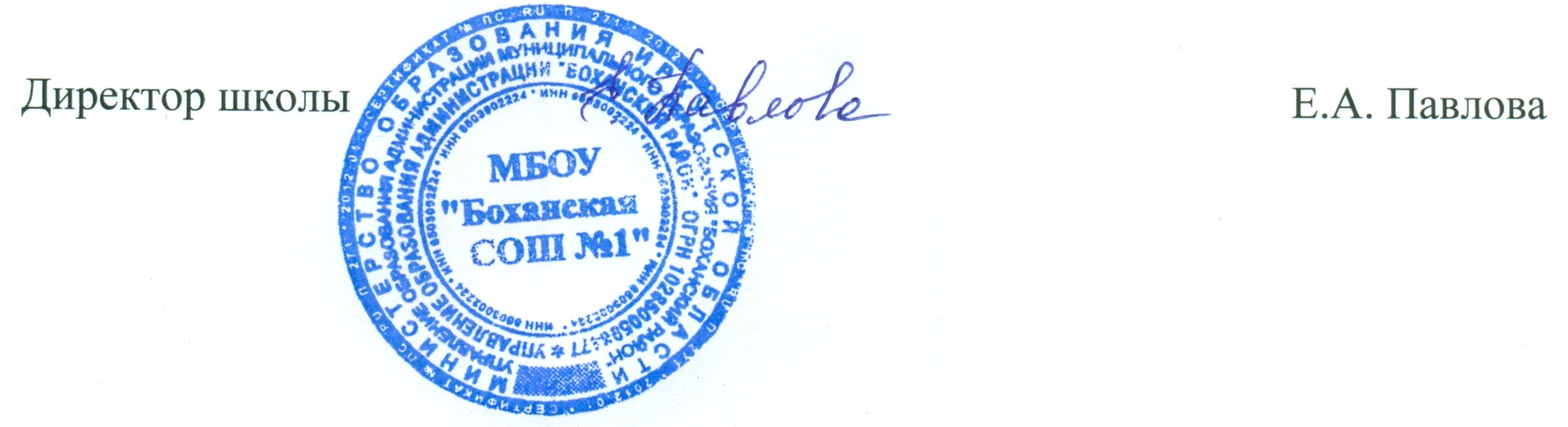 Министерство образования и наукиРоссийской ФедерацииМуниципальное бюджетное общеобразовательноеучреждение «Боханская средняяобщеобразовательная школа №1»Адрес: 669311, РОССИЯИркутская область,Боханский район, п.Бохан, ул.Советская, дом 15Тел: 8-395-38-25-307«3» марта  2020 г.№ _____Руководителям образовательных организаций